Card Station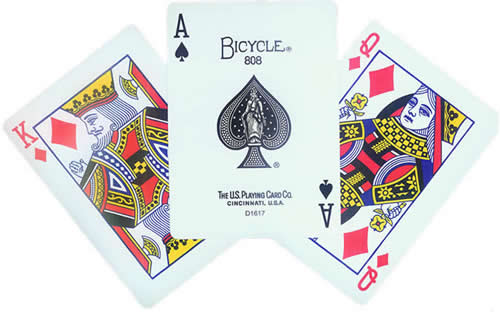 Using a standard deck of playing cards, what is the probability each of the drawing 1 card and getting: (Simplify fractions if possible.)a Jack?a 9?an 8 of Clubs?a red King?a black 10?a King or an Ace? a Spade?a Heart?Odd Card (only the cards with numbers)10.a “FACE” card (Jack, Queen, or King)Coin Station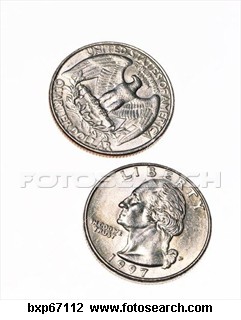 What is the probability of flipping a fair coin once and landing on:heads?tails?What is the probability of flipping a fair coin twice and landing on:heads then tails?tails then tails?heads then heads?tails then heads?What is the probability of flipping a fair coin three times and landing on:tails then tails then tails?heads then heads then heads?tails then heads then tails?10.tails then heads then heads?Color Cubes StationWhat is the probability of drawing a:orange cube?blue cube?red or yellow cube?green or blue cube?What is the probability of drawing once, replacing it, drawing a 2nd time and getting:  orange cube then an orange cube?blue cube then a green cube?red cube then a red cube?What is the probability of drawing once, NOT replacing it, drawing a 2nd time and getting:  orange cube then an orange cube?blue cube then a green cube?10.red cube then a red cube?Fair Number Cube Station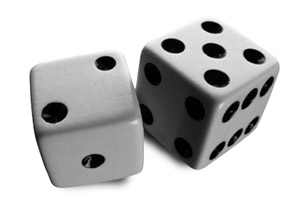 What is the probability of rolling one fair number cube and getting:a 2?an odd number?a 7?a number that is at least a 5?a number less than 4?a multiple of 3?What is the probability of rolling two fair number cubes and getting:a double 5?a 2 and a 6?“snake eyes” (double one)?10.one odd number and one even number?Spinner Station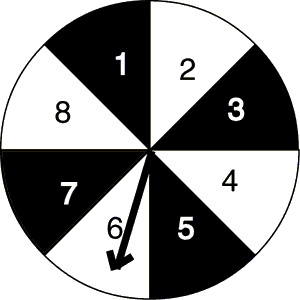 What is the probability of spinning the spinner shown above & landing on: a 5? an even number? a black space? a number less than 4? a number greater than 6? a prime number? a multiple of 3? a 4 then a 7? a multiple of 5 then a multiple of 4?10.an even number then an odd number?